Государственное бюджетное общеобразовательное учреждениеКинель-Черкасская средняя общеобразовательная школа № 1 «Образовательный Центр» Самарской областиКонспект урока по русскому языку 
в 5 классе

«Синтаксис, пунктуация, культура речи»подготовила учитель русского языка и литературыНемова Наталья Николаевнас. Кинель-Черкассы
 2013Открытый урок в 5 классе по теме «Синтаксис, пунктуация, культура речи.»Цель: закрепить знания по теме«Синтаксис, пунктуация, культура речи.» и уметь применять их на практике.Задачи:1) закреплять умения находить главные и второстепенные члены предложения, расставлять  в предложениях знаки препинания;2)Развивать умения планировать, контролировать, регулировать и анализировать собственную учебную деятельность; развивать речь, словарный запас;3)Создавать у учащихся положительную мотивацию к уроку русского языка путём вовлечения каждого в активную деятельность.Ход урокаМаршрутный лист (тест)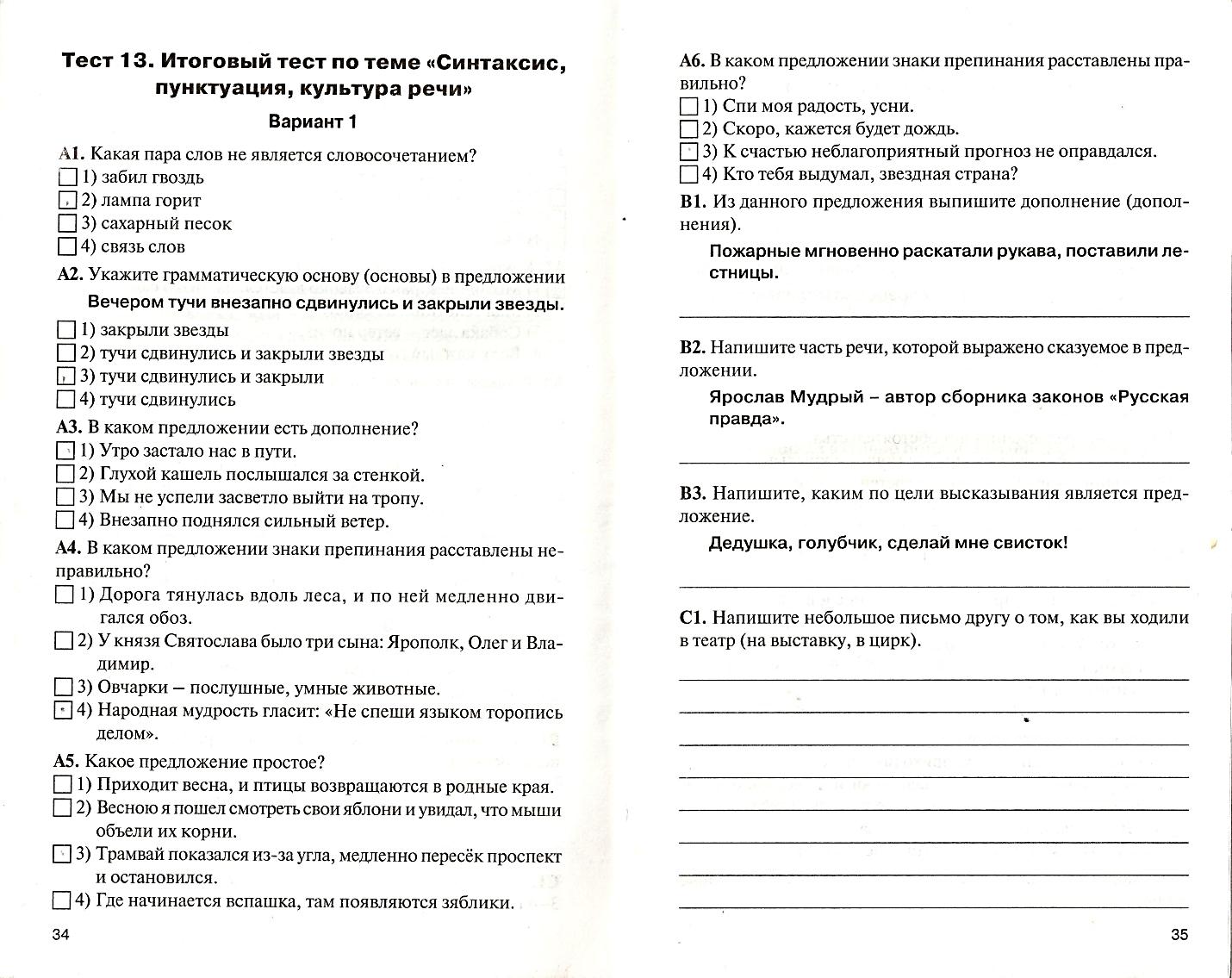 Маршрутный лист (тест)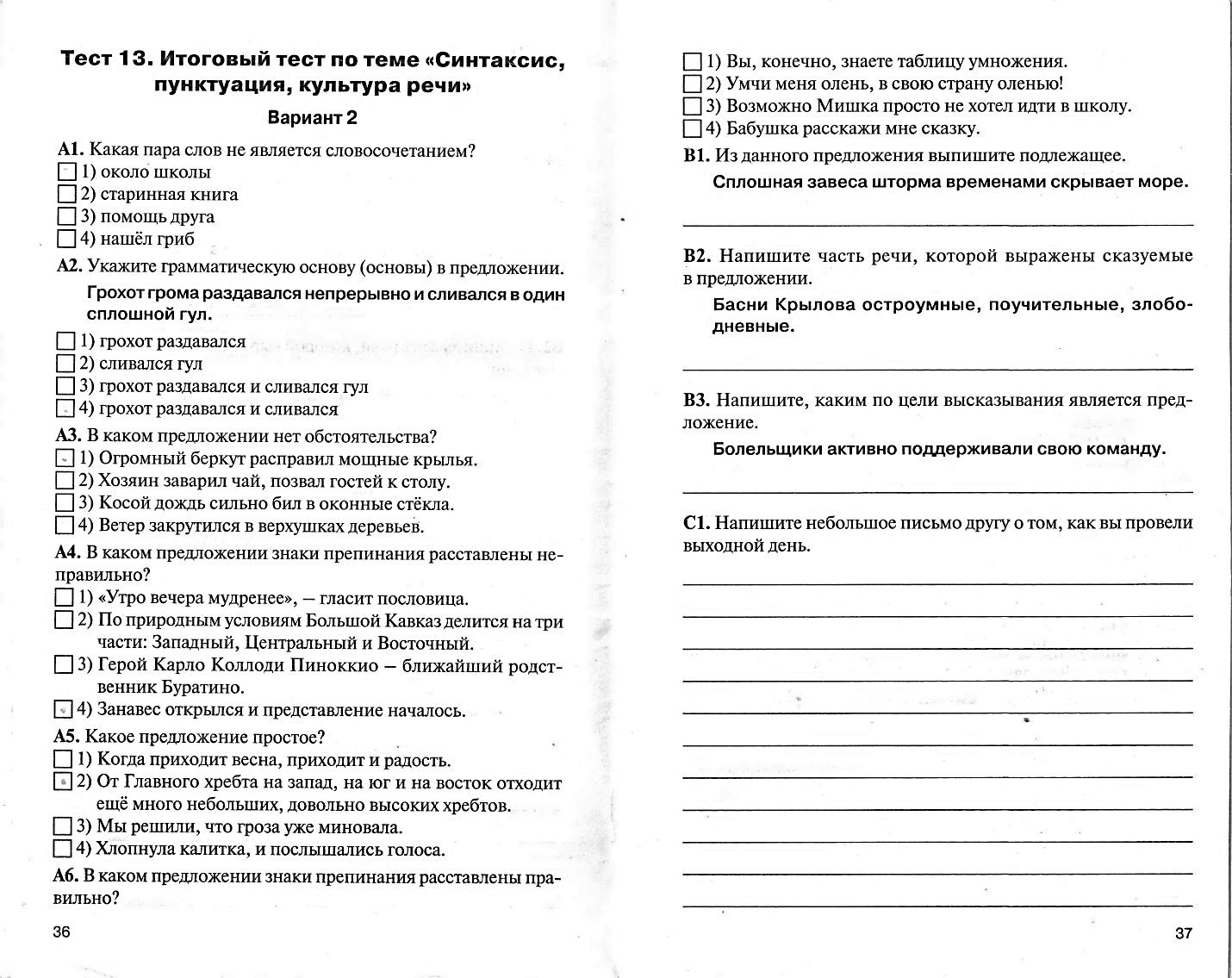 Список использованной литературы
1. Баранов М.Т., Ладыженская Т.А., Тростенцова Л.А., Русский язык 5 класс М. «Просвещение», 2012.2. Беляева О.В., Даценко О. А.Универсальные поурочные разработки по русскому языку к учебникам: М. Т. Баранова др (М.: Просвещение) и М.М. Разумовской идр. (М.:Дрофа). 5 класс – М.:ВАКО, 2010Этапы урока. Деятельность учителя. Деятельность учащихсяУУДI.Орг момент. Деление на команды по рядам.Дают названия командам.Словарная работа.Раздаются по рядам на листах записанные словарные слова с пропущенными буквами. Слов сл.Ап..льсинБ..нокльБ..лконБ..рюзовыйВ..кзалОт..всюдуГрамм..тныйПос..титьБ..седоватьВ..склицательныйРасставить баллы комапндам.II. Актуализация знаний 1слайдЦель этапа: повторение изученного материала, необходимого для «открытия нового знания», и выявление затруднений в индивидуальной деятельности каждого учащегося-А к чему мы применяем понятия восклицательное – невосклицательное? В каком разделе русского языка изучается предложение?Что ставим в конце предложения, между однородными членами, отделяя грамматические основы? В каком разделе это изучаем?III. Выявление темы, целей , результатов урокаКакая тема будет у нашего урока? Цель?Каких результатов должны добиться, чему научиться.2 слайдВставляют буквы по очереди, передавая листок друг другуВзаимопроверка (по1ученику из противоположной команды проверяют правильность выполненного задания)Отвечают на вопросы, формулируют тему урока.Познават. ,регулят.КоммуникативныепознавательныеIV. Повторение изученного ранее.Какие члены предложения знаете? 3 слайд Работа по учебнику стр120, упр258 1-3 задание выпол.1ряд, 4-5 – 2 ряд, 259 – 3ряд (работа в группах по 2 человека. Кто готов, записывают предложения на доске. Баллы на доске каждой команде.работа в группах по 4 человека. Кто готов, записывают предложения на доске.КоммуникативныерегулятивныеличностныеV. Работаем по тестам -  маршрутным  листам. Учитель объясняет.Посмотрите, как он построен, какие задания.  Только часть  А выполняете на «3», часть В  - на «4», часть С – на «5» я у вас консультант и помощник, первые задания выполняем вместе. КоммуникативныерегулятивныеличностныеVI. Самостоятельная работа. Учитель консультирует учащихся. Выполнение части С. Самостоятельная работапознавательныеИтог урока.Что интересного было на уроке? Что закрепили? Добились результатов, которые были запланированы?Рефлексия деятельностиКоммуникативныерегулятивныеличностные